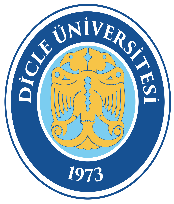 DİCLE ÜNİVERSİTESİİlahiyat FakültesiÖğrenci Danışmanlığı İş Akış ŞemasıDoküman Kodu: DİCLE ÜNİVERSİTESİİlahiyat FakültesiÖğrenci Danışmanlığı İş Akış ŞemasıYürürlük Tarihi: DİCLE ÜNİVERSİTESİİlahiyat FakültesiÖğrenci Danışmanlığı İş Akış ŞemasıRevizyon Tarihi/No: 